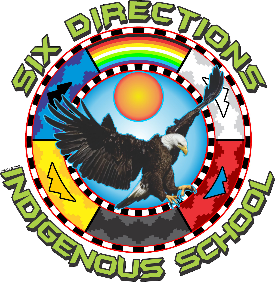 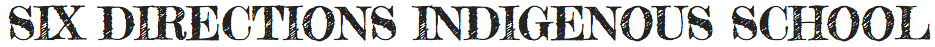 2055 NM-602Gallup, NM 87301Phone:  505-863-1900  Fax:  505-863-8826SDIS Special Governing Council Meeting Sunday, June 30, 2024Hybrid: Zoom & SDIS Commons1:00 PMJoin Zoom Meetinghttps://zoom.us/j/5099874772?pwd=ZWc5RmhYOWZZSjlYYmg0SnE2QmZidz09Meeting ID: 509 987 4772Passcode: H4udRYOne tap mobile• +1 507 473 4847 US• +1 564 217 2000 USMeeting ID: 509 987 4772Passcode: 763483   I.  Call to Order - Dr. Henderson, Chairperson II.  Roll Call - Dr. Henderson, ChairpersonIII.  Approval of Agenda  IV. Discussion and Action ItemsReview for approval Family Engagement Policy V. Discussion and Action Items: (Pursuant to Section 10-15-1(H)(2) and (H)(8) NMSA 1978, the Board will meet in closed session to discuss personnel matters.Head Administrator EvaluationVI: Recommendation Contract Renewal or Non Renewal for Head AdministratorVII. Next Scheduled Board Meeting, July 30, 2024VIII. Adjourn MISSION STATEMENT The Six Directions Indigenous School, through a commitment to culturally relevant Indigenous education and interdisciplinary project-based learning, will develop critically conscious students who are engaged in their communities, demonstrate holistic well-being, and have a personal plan for succeeding in post-secondary opportunities.